Calendrier de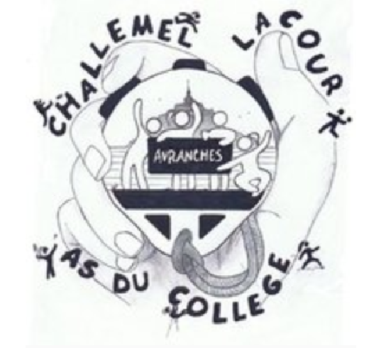 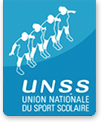 l’ASSOCIATION SPORTIVE2016/2017Ce calendrier pourra subir des modifications en cours d’année (en fonction des conditions météorologiques, qualifications pour divers championnats…). Tout changement sera affiché au collège, sur le panneau de l’Association Sportive situé dans le hall. Certaines activités nécessitent une inscription préalable afin que nous puissions organiser les rencontres et déplacements en bus au plus juste. Merci de vous y inscrire rapidement (dès l’affichage des listes sur le tableau AS). Toute désinscription devra se faire directement auprès d’un enseignant d’EPS.Les informations de l’association sportive sont également mises en ligne chaque semaine : horaires, quelques photos et parfois même des résultats sur le site du collège.Un appel est effectué chaque mercredi. Si vous le souhaitez, il vous est possible de contacter le collège pour vous assurer de l’assiduité de votre enfant.TOUS LES LUNDIS SOIRS 		17h15-18h30		RDV salle Roger Lemoine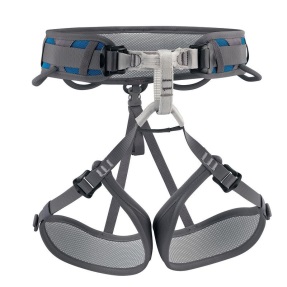 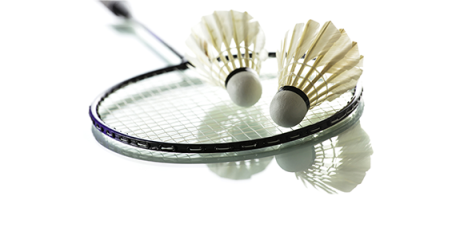 ESCALADE encadrée + BADMINTON en autonomieTOUS LES JEUDIS SOIRS 		18h00-19h15		RDV salle Roger Lemoine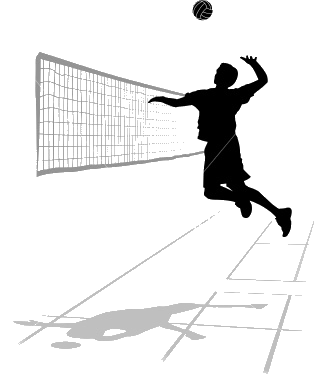 VOLLEY-BALL pour les 4ème et 3ème LES MERCREDIS	Activités de DISTRICT avec les établissements du secteurLes horaires sont affinés chaque semaine sur le site du collège07-sept13h-15hentrainement14-sept13h-16h30Journée Nationale du Sport Scolaire21-sept13h-16h30Escalade, Course d’orientation, Ultimate28-sept13h-16h30Escalade, Course d’orientation, Golf05-oct13h-15hEntrainement Basket-ball                              Fenouillère12-oct13h-16h30Rencontre de Basket-ball                              à Pontorson19-oct13h-15hEntrainement Basket-ball                              Fenouillèrevacances de la TOUSSAINTvacances de la TOUSSAINTvacances de la TOUSSAINT09-nov13h-16h30Rencontre de Basket-ball                             à Villedieu les Poeles         16-novCross interdistrict                                          à Saint Martin de Bréhal                23-novCross départemental                                   en Cotentin30-nov13h-16h30Rencontre de Basket-ball contre Brécey07-décCross Académique pour les équipes qualifiées              à Graignes+13h-15hEntrainement Basket-ball pour les autres                      à Fenouillère14-déc13h-16h30Rencontre de Basket-ball                           à St James+Journée de formation des Jeunes Officiels de Basket-ballvacances de NOELvacances de NOELvacances de NOEL04-janv13h-16h30Rencontre de Basket-ball contre La Chaussonière11-janv13h-15hEntrainement Badminton et Tennis de Table18-janv13h-15hEntrainement Badminton et Tennis de Table